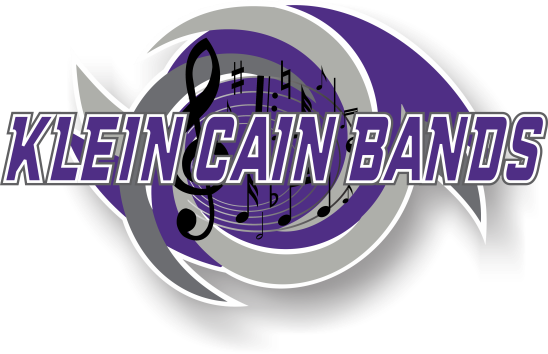 Klein Cain High School is entering its 3rd year.  It has been an exciting and successful two seasons for the Klein Cain band and color guard members and staff, made possible by some generous donations and sponsorships throughout the Klein and surrounding communities.  We look forward to maintaining the momentum and building upon the success of our previous two marching seasons by seeking additional sponsorships and support from within the Klein and surrounding communities.   As part of our 2019 fundraising efforts and appeal to potential sponsors, the Klein Cain Band Association (KCBA) will be hosting its 2nd Annual Disc Golf Tournament on April 13th, 2019 at Northside Christian Church at 20250 Kuykendahl Rd.  There are multiple sponsorship opportunities available:  “Basket” Sponsorship – There are 15 “baskets” available for sponsorship, minimum donation of $150.  Additionally, we will have 3 challenge holes for $250 minimum donation where you will be allowed to set up a small canopy for advertising during the event.  T-Shirts – Event T-Shirts will be handed out to the tournament participants as part of their entry fee.  We anticipate 150+ shirts to be put into circulation.  Shirt sponsors can have their logo placed on the back of the shirt for $150 or name only for $100.    Prizes & Raffles – Gift Certificates ($25 min), Merchandise or Services for raffle and prizes for the top 2 “Pro” Teams & top 2 “Amateur” teams and Challenge Hole Winners. All sponsors will be allowed to display their company banner at the event at designated locations and will be recognized on the event website.  The Klein Cain community encompasses a huge area from Louetta to 2920 and across from Stuebner Airline to 249, and includes families from neighborhoods such as Gleannloch Farms, Inverness, Memorial Falls, Memorial Springs, Memorial Chase, Laurel Park, Champion Lake Estates, Three Lakes Estates, Vintage Lakes, and many more.Band and Color Guard members spend countless hours practicing and perfecting their performances while excelling academically, volunteering, and participating in many other extra-curricular activities. Music programs give students the opportunity to express themselves artistically, build friendships and develop perseverance, commitment, organization, and so many other lifelong skills. The programs are invaluable assets to our community and its youth. Your tax-deductible donation will help us to put on a successful fundraising event that will allow the KCBA to fuel its 2019-2020 budget for the Klein Cain Band marching and concert seasons, while  giving your company more visibility in the Klein community. Please visit www.cainband.org/canesandchains; or www.squareup.com/store/kcba-canes-and-chains   for more information about the event including participant & sponsor registration links.   Or, contact one of the following individuals:Sean York, event coordinator;   spiritwear@cainband.org    832.250.3203 Suzanne Thompson, fundraising chair;   fundraising@cainband.org   724.771.1920Stacey Ferguson, sponsorship chair;    sponsorship@cainband.org      281.203.0037 to discuss your sponsorship commitment and to make arrangements for donation pick up.  We thank you in advance for any support you can provide!  Sincerely,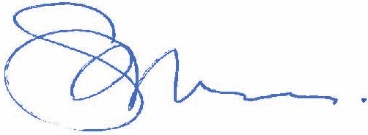 Sean YorkKlein Cain Band Association2019 Klein Cain Band‘Canes & Chains Disc Golf EventSponsorship Opportunities“Basket” Sponsorship - $150 – 18 “Baskets”Listing on KCBA Website with link to Sponsor Website11x17 sign at each “Basket” Sponsor can place a banner up to 2’ x 2’ at a designated location at eventChallenge “Basket” Sponsorship - $250 – 3 “Baskets”Logo on KCBA Website with link to Sponsor Website11x17 sign at each “Basket”Sponsor has opportunity to set up a 10x10 canopy for advertising during event. Sponsor can place a banner up to 3’ x 5’ at a designated location at eventT-Shirt Sponsorship – $150 – 200 ShirtsLogo on back of T-Shirt with website listingLogo on KCBA Website with link to Sponsor WebsiteSponsor can place a banner up to 3’ x 5’ at a designated location at eventT-Shirt Sponsorship – $100 – 200 ShirtsListing on back of T-Shirt Listing on KCBA Website with link to Sponsor WebsiteSponsor can place a banner up to 2’ x 2’ at a designated location at eventRaffle and/or Prize Sponsorship – Gift Cards or In-Kind Goods or ServicesIn-Kind value of $100-$150 receives  listing on KCBA Website with link to Sponsor Website Sponsor can place a banner up to 2’ x 2’ at a designated location at eventIn-Kind value over $150 receives logo on KCBA Website with link to Sponsor Website & Sponsor can place a banner up to 3’ x 5’ at a designated location at event.Please send questions to:Sean York, event coordinator;   spiritwear@cainband.org    832.250.3203Suzanne Thompson, fundraising chair;   fundraising@cainband.org   724.771.1920Stacey Ferguson, sponsorship chair;    sponsorship@cainband.org      281.203.00372019 Klein Cain Band‘Canes & Chains Disc Golf EventSponsorship Commitment FormSponsor Name ______________________________________________________________________Address _________________________________City ________________ State ____ Zip ________Contact Person _______________________________ Phone_______________________________Contact Email ______________________________________________________________________Sponsorship Type______	“Basket” Sponsorship - $150 (please include color and black & white .eps or .ai company logo)______	Challenge “Basket” Sponsorship - $250 	(please include color and black & white .eps or .ai company logo)______	T-Shirt Sponsorship - Logo – $150	(please include color and black & white .eps or .ai company logo)______	T-Shirt Sponsorship – Name Only – $100______	Raffle and/or Prize Sponsorship – Gift Cards or In-Kind Goods or Services	(please include color and black & white .eps or .ai company logo with in-kind 	donation of over $150)Method of Payment______ Cash______ Check # _________ (Payable to Klein Cain Band Association)______ In Kind Goods or Services __________________________________________________	(Must be approved by Klein Cain Band Association President, Treasurer, and Sponsorship 	Chair)Total Paid ______________________ Date ________________Name __________________________________ Signature _________________________________Please send questions to:Sean York, event coordinator;   spiritwear@cainband.org    832.250.3203Suzanne Thompson, fundraising chair;   fundraising@cainband.org   724.771.1920Stacey Ferguson, sponsorship chair;      sponsorship@cainband.org      281.203.0037